福祉の仕事・就職なんでも相談会質　問　票当日相談したいことがあればご記入ください※もしよろしければ、あなたのお名前等ご記入ください氏　名　　　　　　　　　　　　　　連絡先電話・メール　　　　　　　　　　　　　　　　　　※記入された個人情報は、長野県社会福祉協議会のプライバシーポリシーに基づき申込内容は厳重に管理し、ご本人の了解なしに第三者へ提供することはありません。会場地図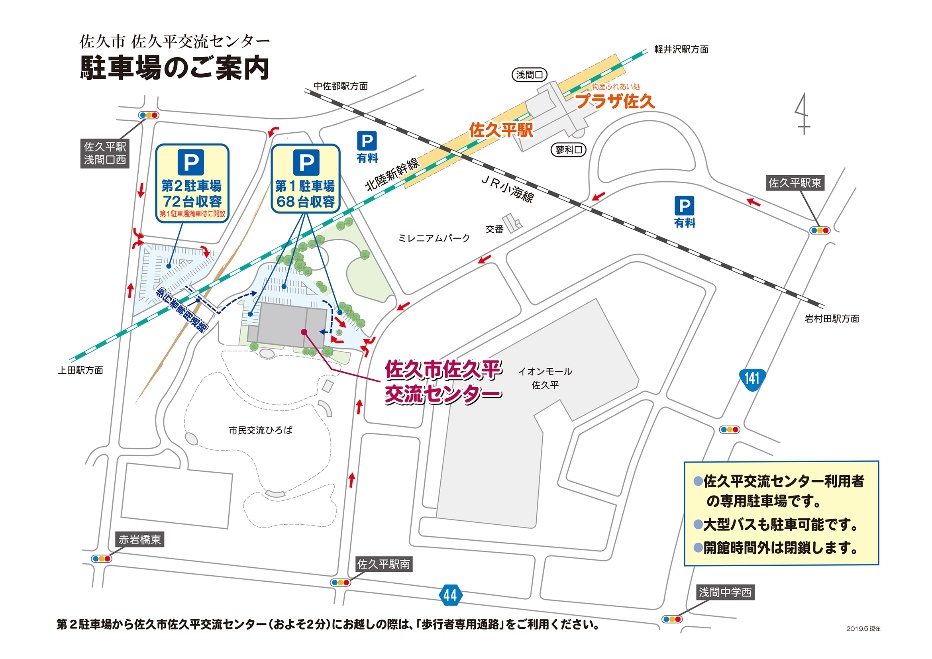 　佐久平交流センター　　　2階　第5会議室